附件2协议酒店信息及路线图泰山宝盛大酒店  协议价：330元  预定联系人：李冉 18853837888地址：泰安市泰山区迎胜路367号   维也纳国际酒店（泰安万达广场店） 协议价：260元 预定联系人：朱经理 18562379680地址：泰安市岱岳区迎胜路与灵山大街交叉路口往东北约70米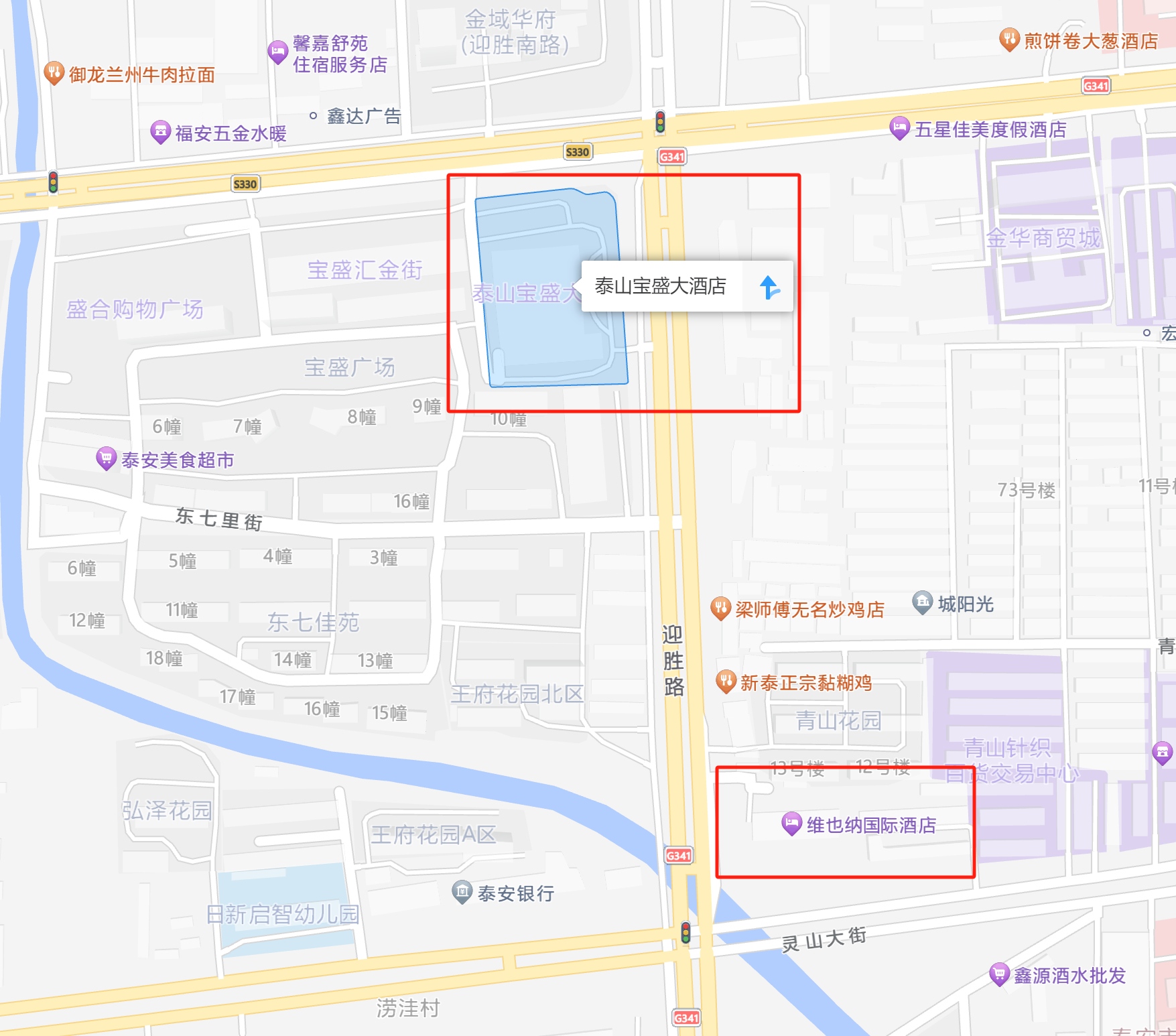 酒店线路图火车站 泰山站：2.5公里｜车程约6分钟   出租车：约10元高铁站 泰安站：6.5公里｜车程约20分钟  出租车：约15元汽车站 汽车总站：2.5公里｜车程约6分钟  出租车：约10元飞机场 济南遥墙机场：100公里｜车程约1.5小时乘坐机场大巴到【泰山航空港】后乘出租车到酒店，费用约10元泰安-济南机场直通车电话：0538-8502600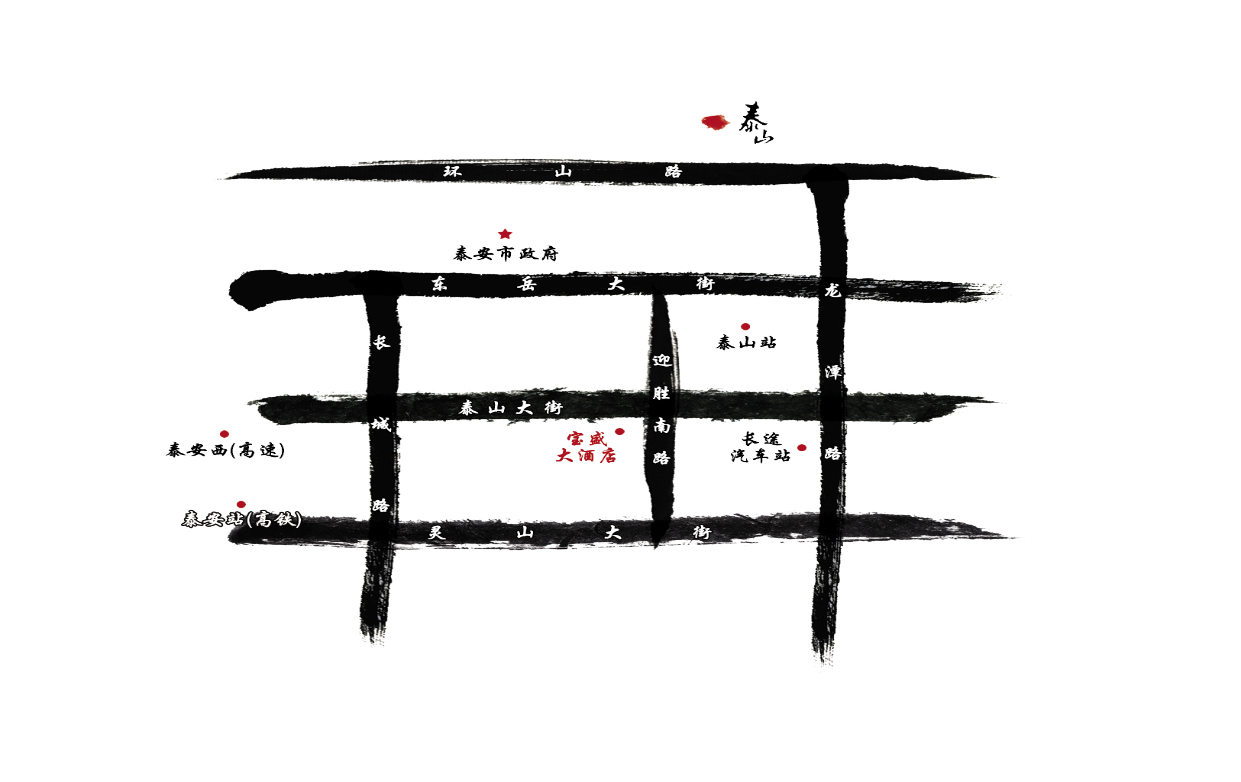 